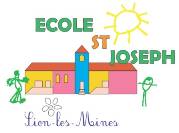 A Sion les Mines, le jeudi 2 juillet 2020Madame, Monsieur,L’équipe pour l’année 2020-2021 sera  la suivante : -  PS-MS : Valérie DUFOURD-  GS-CP : Véronique LEFEUVRE.-  CE1-CE2 : Arnaud PRODHOMME et Sophie ROCHER-  CM1-CM2 : David CHARPENTIER et  Maïwenn PERTUETVéronique HORHANT : enseignante spécialisée. - Aide-Maternelle : Aurélie SCHEUER (PS-MS) + recrutement en cours.Les HORAIRES restent les mêmes :Maternelle :                                                                                    Primaire :8H45 – 12H00                                                                                8H45 – 12H0013H25 – 16H25                                                                             13H25 – 16H25Ouverture du Portail :    8H35 – 13H15.ATTENTION : La rentrée est fixée au lundi 31 août 2020.Bonnes vacances à tous.L’équipe.